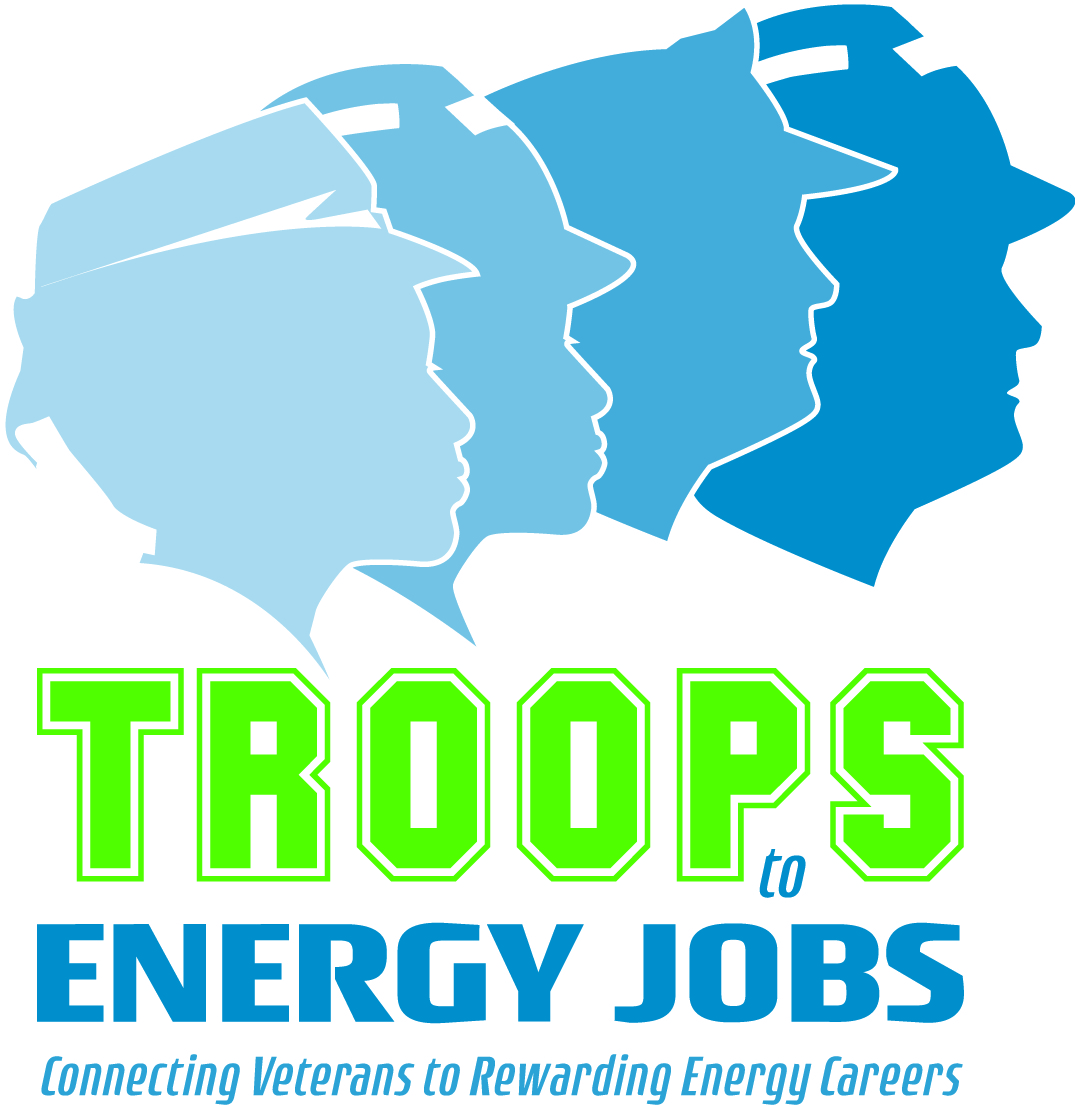 Working with My SupervisorTO BE COMPLETED BY THE MENTEE.This activity will help you learn more about the best way to work with your supervisor. Answer the following questions to the best of your knowledge in advance of the fifth session with your mentor.As I currently understand it, my supervisor prefers to work and communicate with me in the following ways for the following purposes/ situations:My supervisor prefers...Specific Purpose or SituationsI consult him/her when:I consult others when:I complete the work independently when:Type of InteractionMy supervisor prefers this why, when, where, and how often:Implications for my work:Meet face-to-face one-on-oneMeet face-to-face as a groupCommunicate by telephoneCommunicate by emailCommunicate by written memo or reportQuestions or requests for assistance for my mentor related to "Working & Communicating with my Supervisor" are: